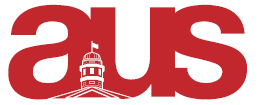 President Report to Legislative CouncilOctober 3rd, 2018Faculty of ArtsReached out to Susan Sharpe to ask to be on Faculty of Arts committee AUS Recruitment Had a meeting with Sophie, our sec-gen, to get our blind hiring system running again for the positions we have left open. We will now move into interviews.Elections AUSMet with Charles, our CRO, and Kaitlin, our DRO to discuss plans for the upcoming year and discuss the dates for elections throughout the year. They have done such an amazing job so I want to thank them.Meetings with DPSLL (Deputy Provost of Student Life and Learning)Had two meetings with the DPSLL. The first was about our audit and our general MOA which will expire in 2020. Thank you to Mia, our VP Finance, for coming and basically handling that meeting because she knows much more than me. The second was just a frosh update and Kim came to explain how frosh was planned and such to the DPSLL.MiscellaneousWould like some advice, reached out to SEDE for some consultation on by-laws but they didn’t back to me, if anyone has done this in the past, could you tell me how?Want to give the equity commissioners a shoutout for equity training last week! I hope everyone has a nice long weekend!
Respectfully submitted,Maria ThomasAUS President 